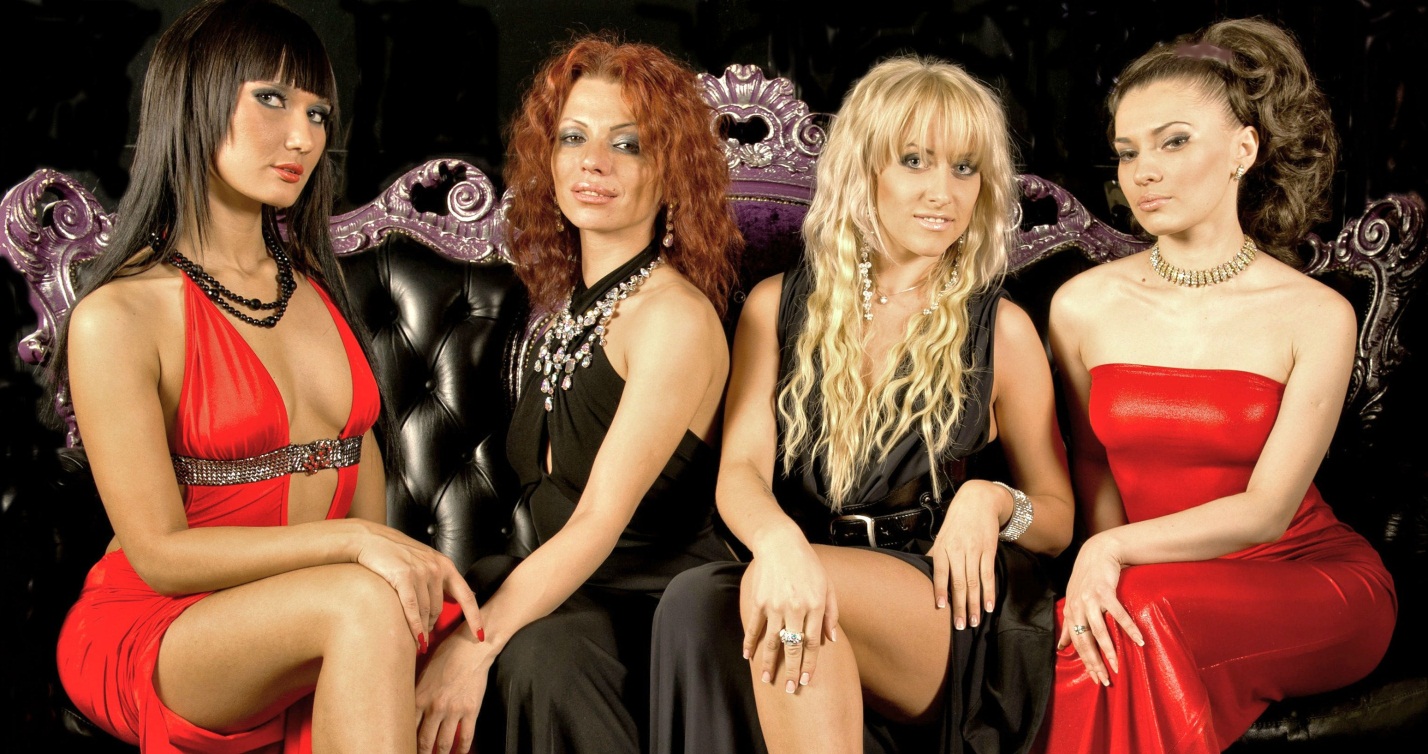                                          Бытовой и технический pайдер группы "Богемный рАй"Состав группы Богемный райГасанова Хамсият  Абдулаевна  23.12 1984г.  паспорт: серия 8211 № 016811 код подраздел 050-002Урманова Елена Мусавировна  07.09.1988г. Паспорт Серия-С А № 2055694 /УзбекистанБутко Татьяна Александровна 16.12.86г. Паспорт серия 0307 № 617363 код под 230-038Филимонов Сергей Вадимович 12.04.1973г.  Паспорт серия АН № 273166 / УкраинаШимагомедова  Наида  Магомедсадиковна 14.08.1978г. Паспорт серия 8201 № 474437 код 052006 Перемещение в пространстве, трансферЭто  может  быть  самолет   или  поезд  в  зависимости    от    расстояния.  В радиусе  500  км  допустимо  рассматривать перемещение поездом. Поезд - желательно  4 CВ. В крайнем случае -2 полных купе. Самолет  5- 6   посадочных  мест. Перемещение по месту - комфортабельный автомобиль типа микроавтобус иностранного производства либо  2  легковых иномарки с пустым и чистым багажником.ПроживаниеЛюбая  комфортабельная  гостиница  от 4-х звезд.4 одноместных люкс и 1 двухместный номер с наличием горячей воды или 3 двухместных .ПитаниеОсновное 3-х разовое питание рассматривается на месте. Также рассматривается- выделенные суточные средства ( не менее 2000 рублей на человека).Гримёрное помещение, уборная.Обязательно наличие зеркала и комфортных условий.В гримерной должны быть фрукты, мини фуршет, 4 бутылки минеральной воды с газом и 4-без, вино красное сухое zinfandel, Кьянти из белого Пти Шабли Пино гриджо.   Бумажные салфетки,   полотенца.СопровождениеОбеспечить охрану на период пребывания на территории концертной площадки, а также сопровождение от гримерных к сцене и от сцены к грим уборным.В отношении субординации.По вопросам СМИ и другим организационным вопросам  обращаться  непосредственно к продюсеру или доверенному лицу продюсера,  к административному персоналу  (концертному директору или тур-менеджеру).Техническое требования. Хороший звукорежиссёр!В помещении на 500 мест необходима мощность акустического выхлопа от 3000 до 10.000 v  в зависимости от масштаба и звукопоглощений в помещении.На открытых площадках - от 8000 v  до …….v.Наличие профессиональных медиа носителей, в том числе магнитол мини МD  и CD.Прибор по обработке вокала.Микрофон радиосистемы НАМЕР ,SHURE-58 в количестве 4-х шт.СветХорошее заливное освещение.Хороший художник программист по светуНабор аранжированного общего света, два световых прострела головы от BOH 750v до  ВOH - 1500v;  минимум- 4 прибора, установленные по периметру сцены в две линии с промежутком 2 метра между приборами, настроены на лица артистов. 2 мониторных линии расположенных на аванс сцене обязательно!Урегулирование вопросов  по тел.  8-903 288 01 90 Сергей Вадимович.Пресс релизШоу группа «Богемный рай»Шоу группа Богемный рай создана  28 апреля  2010 г.Шоу группу «Богемный рай» представляют четыре безукоризненные певицыс высоким творческим потенциалом, Любовь Труфанова, Татьяна Бутко, Руслана Рай, Елена Урманова. Не смотря на то что коллектив еще молодой, девушки уверенно заявили о себе принимая активное участие в различных благотворительных акциях таких как «молодежь и здоровье», «Национальное наследие» неоднократно принимали активное участие в программе правительства Москвы от «сердца к сердцу» в поддержку детей сирот и детей с ограниченными возможностями, неоднократно награждались  грамотами дипломами, благодарственными письмами, медалями. 4 сентября 2010 г. Шоу группа Богемный рай получила общественное признание на территории РФ.О творчестве:Шоу группа « Богемный рай»- это олицетворение разноплановых эстрадных жанров в едином ключе, где творчество выражено в таких стилях как -джаз, поп, евро-поп, шансон,RnB, прогрессия хаус, с внедрением оригинальных подходов, танцевальных номеров, яркого фееричного шоу. На сегодняшний день студия Богемный рай представляет  3 разноплановые программы  - Джазовая программа  в исполнении солистки группы Богемный рай  Любовь Труфановой с сопровождением живых музыкантов длительность программы 60 мин в программу входят русскоязычный и англо-язычный творческий песенный репертуар.Программа в стиле  поп в исполнении солистки группы «Богемный рай» Русланы Рай,  с сопровождением танцевальной поддержки продолжительностью 30 мин. В программу входят русскоязычный творческий песенный репертуар состоящих из песен- шлягеров таких как: Сердце, Я ухожу, Вернись, Мечты, Схожу с ума.Шоу программа группы Богемный рай акапельного и синхронного  пения  с участием 4 солисток с сопровождением  хореографии. Продолжительностью 40 мин с русскоязычным творческим песенным репертуаром песен шлягеров «Богемный рай», «Андалузия», «Коснись ее ладонью», «Упаду в твое небо» и другими.В данное время солистки группы Богемный рай работают над  совместными проектами со звездами эстрады и готовятся к ротации.Дистрибьюция группы:Шоу группа «Богемный рай»  за 2011 год выпустила 64 сборника таких как «Бомба года» «100 пудов» «Русский хит» ит.д  с поддержкой радиостанций ХИТ FM ,РУССКОЕ РАДИО, DFM, МАКСИМУМ, НАШЕ РАДИО,ЕВРОПА ПЛЮС,Куда вошли такие песни как «Богемный рай», «Коснись ее ладонью», «Андалузия» Сняли  12 рекламных видео роликов и один клип на песню «Богемный рай» на который выпушено 3 Бэкстейджа. Группа Богемный рай принимает активное участие в различных интерактивных программах и рекламных акциях.Для более детального ознакомления с творчеством коллектива – на сайтеwww.bogemniy-ray.jimdo.comПродюсер и основатель проекта Богемный рай Филимонов Сергей ВадимовичТел 8-903-288-01-90Тел 8-903-172-65-65Тел 8-495-311-97-79